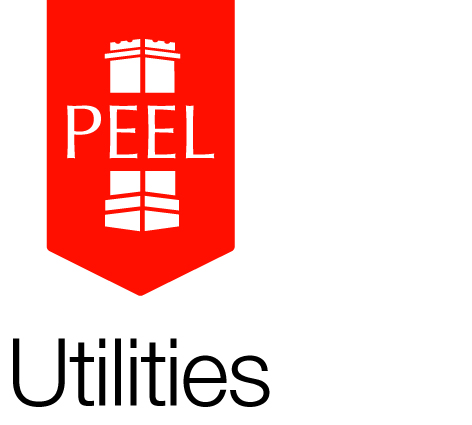 Peel Electricity Networks LimitedUse of System Charging StatementNOTICEEffective from 1 April 2016 to 31 March 2017Version 1.0Version ControlContents1. 	Introduction 									5Validity period 									5Contact details 									62. 	Charge application and definitions 						7Supercustomer billing and payment 						7Supercustomer charges 							7Site-specific billing and payment 						8Site-specific billed charges 							9Time periods for half-hourly metered properties 					9	Time periods for half-hourly unmetered properties 				10Application of capacity charges 							10Chargeable capacity 								10Exceeded capacity 								10Demand exceeded capacity 							10Generation exceeded capacity 							11Standby capacity for additional security on site 					11Minimum capacity levels 							11Application of charges for excess reactive power 				11Demand chargeable reactive power 						12Generation chargeable reactive power 						12Incorrectly allocated charges 							13Generation charges for pre-2005 Designated EHV Properties 			14Provision of billing data 								14Out of area use of system charges 						14Licensed distribution network operator charges 					14License Exempt Distribution Networks 						15Full settlement metering 							15Difference metering 								153. 	Schedule of charges for use of the distribution system 			174. 	Schedule of line loss factors							18Role of line loss factors in the supply of electricity 				18Calculation of line loss factors 							18Line loss factor time periods 							18Line loss factor tables 								185. 	Notes for Designated EHV Properties 					196. 	Electricity distribution rebates 						207. 	Accounting and administration services 					208. 	Charges for electrical plant provided ancillary to the				20	grant of use of systemAppendix 1 - 	Glossary 								21Appendix 2 - 	Guidance notes 							28Background 								28Meter point administration 						28Your charges 								30Reducing your charges 							30Reactive power and reactive power charges 				30Site-specific EDCM charges 						31Annexes 										32IntroductionThis statement tells you about our charges and the reasons behind them. It has been prepared consistent with Standard Licence Condition 14 of our Electricity Distribution Licence.  The main purpose of this statement is to provide our schedule of charges (charges can be positive or negative) for the use of our Distribution System and to provide the schedule of adjustment factors (also known as Loss Adjustment Factors or Line Loss Factors) that should be applied in Settlement to account for losses from the Distribution System.  We have also included guidance notes in Appendix 2 to help improve your understanding of the charges we apply.  Within this statement we use terms such as ‘Users’ and ‘Customers’ as well as other terms which are identified with initial capitalisation. These terms are defined in the glossary.The charges in this statement are determined using Peel Electricity Networks Limited’s use of system charging methodology.Separate charges are calculated depending on the characteristics of the connection and whether the use of the Distribution System is for demand or generation purposes. In some cases, charges for a generation connection will be negative and the Supplier will receive credits for exported energy.The application of charges to premises can usually be referenced using the Line Loss Factor Class (LLFC) contained in the charge tables.  Further information on how to identify and calculate the charge that will apply for your premise is provided in the guidance notes in Appendix 2.All charges in this statement are shown exclusive of VAT. Invoices will includeVAT at the applicable rate.The annexes that form part of this statement are available in spreadsheetformat.Validity PeriodThis charging statement is valid for services provided from the effective date stated on the front of the statement and remains valid until updated by a revised version or superseded by a statement with a later effective date.When using this charging statement care should be taken to ensure that thestatement or statements covering the period that is of interest are usedNotice of any revision to the statement will be provided to Users of ourDistribution System. The latest statements can be downloaded from http://www.peelelectricity.co.ukContact DetailsIf you have any questions about this statement please contact us at thisaddress:Head of OperationsPeel Electricity Networks LimitedPeel DomeThe Trafford CentreManchester.M17 8PLTel:	0161 629 8351Fax:	0161 629 8332Email:	electricity@peel.co.ukAll enquiries regarding connection agreements and changes to maximum capacities should be addressed to:Operations Manager Peel Electricity Networks LimitedPeel DomeThe Trafford CentreManchester.M17 8PLTel:	0161 629 8351Fax:	0161 629 8332Email:	electricity@peel.co.ukFor all other queries please contact our general enquiries telephone service on0161 629 8200, lines are open 09:00 to 17:00 Monday to Friday.Charge Application and DefinitionsThe following section details how the charges in this statement are applied and billed to Users of our Distribution System.We use two approaches to billing dependant on the Measurement Class.  The Supercustomer billing approach is used for Measurement Classes A, B F and G (Non-Half-Hourly (NHH) metered, NHH unmetered or aggregated Half-Hourly (HH) metered premises).  The Site-specific billing approach is used for Measurement Classes C, D and E (other HH metered or pseudo HH unmetered premises).Not used.Supercustomer Billing and PaymentSupercustomer billing and payment applies to metering points registered as NHH metered, NHH unmetered or aggregated HH metered. The Supercustomer approach makes use of aggregated data obtained from Suppliers using the ‘Aggregated DUoS Report (D0030)’.Invoices are calculated on a periodic basis and sent to each User for whom we transport electricity through our distribution system. Invoices are reconciled over a period of approximately 14 months to reflect later and more accurate consumption figures.The charges are applied on the basis of the LLFC assigned to a Meter PointAdministration Number (MPAN), and the units consumed within the timeperiods specified in this statement. These time periods may not necessarily bethe same as those indicated by the Time Pattern Regimes (TPRs) assigned tothe Standard Settlement Configuration (SSC). All LLFCs are assigned at oursole discretion.Supercustomer ChargesSupercustomer charges include the following components:a fixed charge - pence/MPAN/day; there will be only one fixed charge applied to each MPAN; andunit charges, pence/kWh; more than one unit charge may apply depending on the type of tariff for which the MPAN is registered.Users who supply electricity to a Customer whose metering system is:Measurement Class A or B, and settled on Profile Classes (PC) 1 through to 8;orMeasurement Class F or G;will be allocated the relevant charge structure set out in Annex 1.Measurement Class A charges apply to Exit/Entry Points where NHH metering is used for Settlement.Measurement Class B charges apply to Exit Points deemed to be suitable asUnmetered Supplies as permitted in the Electricity (Unmetered Supply) Regulations 2001 (The Electricity (Unmetered Supply) Regulations 2001 available from http://www.legislation.gov.uk/uksi/2001/3263/made) and where operated in accordance with Balancing and Settlement Code (BSC) procedure 520 (Balancing and Settlement Code Procedures on unmetered supplies are available from http://www.elexon.co.uk/pages/bscps.aspxMeasurement Class F and G charges apply to Exit/Entry Points where HH aggregated metering data is used for Settlement.Identification of the appropriate charge can be made by cross-reference to theLLFC.Valid Settlement PC/SSC/Meter Timeswitch Code (MTC) combinations for LLFCs where the Metering System is Measurement Class A and B are detailed in Market Domain Data (MDD).Where an MPAN has an invalid Settlement combination, the ‘Domestic Unrestricted’ fixed and unit charges will be applied as default until the invalid combination is corrected. Where there are multiple SSC/TPR combinations, the default ‘Domestic Unrestricted’ fixed and unit charges will be applied for each invalid TPR combination.The time periods for unit charges where the Metering System is Measurement Class A and B are as specified by the SSC. To determine the appropriate charge rate for each SSC/TPR a lookup table is provided in the spreadsheet that accompanies this statement.The time periods for unit charges where the Metering System is Measurement Class F and G are set out in the table ‘Time Bands for Half Hourly Metered Properties’ in Annex 1.The ‘Domestic Off-Peak’ and ‘Small Non-Domestic Off-Peak’ charges are additional to either an unrestricted or a two-rate charge.Site Specific Billing and PaymentSite-specific billing and payment applies to Measurement Class C, D and E metering points settled as HH metered. The site-specific billing and payment approach to Use of System (UoS) billing makes use of HH metering data at premise level received through Settlement.Invoices are calculated on a periodic basis and sent to each User for whom we transport electricity through our Distribution System. Where an account is based on estimated data, the account shall be subject to any adjustment that may be necessary following the receipt of actual data from the User.The charges are applied on the basis of the LLFCs assigned to the MPAN (or the Meter System Identifier (MSID) for Central Volume Allocation (CVA) sites), and the units consumed within the time periods specified in this statement.All LLFCs are assigned at our sole discretion. Site Specific Billed ChargesSite-specific billed charges may include the following components:a fixed charge pence/MPAN/day or pence/MSID/day;a capacity charge, pence/kVA/day, for Maximum Import Capacity (MIC) and/or Maximum Export Capacity (MEC);an excess capacity charge, pence/kVA/day, if a site exceeds its MIC and/or MEC;unit charges, pence/kWh, more than one unit charge may be applied;andan excess reactive power charge, pence/kVArh, for each unit in excess of the reactive charge threshold.Users who wish to supply electricity to customers whose metering system is Measurement Class C, D or E or CVA will be allocated the relevant charge structure dependent upon the voltage and location of the metering point.Measurement Class C, E or CVA charges apply to Exit/Entry Points where HH metering, or an equivalent meter, is used for Settlement purposes.Measurement Class D charges apply to Exit points deemed to be suitable as Unmetered Supplies as permitted in the Electricity (Unmetered Supply) Regulations 2001(The Electricity (Unmetered Supply) Regulations 2001 available from http://www.legislation.gov.uk/uksi/2001/3263/made) and where operated in accordance with BSC procedure 520 (Balancing and Settlement Code Procedures on unmetered supplies and available from http://www.elexon.co.uk/pages/bscps.aspx.).Fixed charges are generally levied on a pence per MPAN/MSID basis. Where two or more HH MPANs/MSIDs are located at the same point of connection (as identified in the connection agreement), with the same LLFC, and registered to the same supplier, only one daily fixed charge will be applied.Not used.Not used.Not used.Time periods for half-hourly metered propertiesThe time periods for the application of unit charges to Half-Hourly metered properties are detailed in Annex 1.  We have not issued a notice to change the time bands.Not used.Time periods for pseudo half-hourly unmetered propertiesThe time periods for the application of unit charges to connections that arepseudo HH metered are detailed in Annex 1. PENL has not issued a notice tochange the time bands.Application of capacity chargesThe following sections explain the application of capacity charges and exceeded capacity charges.Chargeable capacityThe chargeable capacity is, for each billing period, the MIC/MEC, as detailed below.The MIC/MEC will be agreed with us at the time of connection or pursuant to a later change in requirements. Following such an agreement (be it at the time of connection or later) no reduction in MIC/MEC will be allowed for a period of one year.Reductions to the MIC/MEC may only be permitted once in a 12 month period.Where MIC/MEC is reduced the new lower level will be agreed with reference to the level of the customer’s maximum demand. The new MIC/MEC will be applied from the start of the next billing period after the date that the request was received. It should be noted that, where a new lower level is agreed, the original capacity may not be available in the future without the need for network reinforcement and associated charges.In the absence of an agreement, the chargeable capacity, save for error or omission, will be based on the last MIC and/or MEC previously agreed by the distributor for the relevant premise’s connection. A customer can seek to agree or vary the MIC and/or MEC by contacting us using the contact details in section 1.Exceeded capacityWhere a customer takes additional unauthorised capacity over and above theMIC/MEC, the excess will be classed as exceeded capacity. The exceededportion of the capacity will be charged at the excess capacity charge p/kVA/dayrate, based on the difference between the MIC/MEC and the actual capacityused. This will be charged for the full duration of the month in which the breachoccurs.Demand exceeded capacityDemand exceeded capacity = 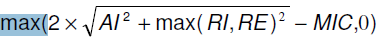 Where:AI = Active Import (kWh)RI = Reactive import (kVArh)RE = Reactive export (kVArh)MIC = Maximum import capacity (kVA)Only reactive import and reactive export values occurring at times of active import are used in the calculation.  Where data for two or more MPANs is aggregated for billing purposes, the HH metered consumption values are summated prior to the above calculation.This calculation is completed for every half hour and the maximum value from the billing period is applied.Generation exceeded capacityGeneration exceeded capacity = 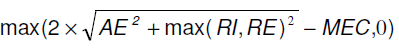 Where:AE = Active Export (kWh)RI = Reactive import (kVArh)RE = Reactive export (kVArh)MEC = Maximum export capacity (kVA)Only reactive import and reactive export values occurring at times of active export are used in the calculation.  Where data for two or more MPANs is aggregated for billing purposes, the HH metered consumption values are summated prior to the above calculation.This calculation is completed for every half hour and the maximum value from the billing period is applied.Standby capacity for additional security on siteWhere standby capacity charges are applied, the charge will be set at the same rate as that applied to normal MIC. Where, at the customer’s request, for additional security of supplies requiring sterilisation of capacity at two different sources of supply, we reserve the right to charge for the capacity held at each source.Minimum capacity levelsThere is no minimum capacity threshold.Application of charges for excess reactive powerWhen an individual HH metered MPAN’s reactive power (measured in kVArh) exceeds 33% of total active power (measured in kWh), excess reactive power charges will apply. This threshold is equivalent to an average power factor of 0.95 during the period. Any reactive units in excess of the 33% threshold are charged at the rate appropriate to the particular charge.Power Factor is calculated as follows: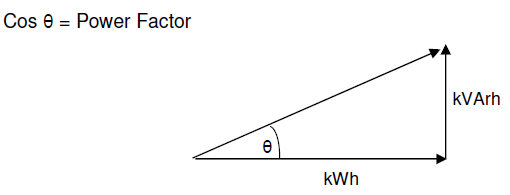 The chargeable reactive power is calculated as follows:Demand chargeable reactive power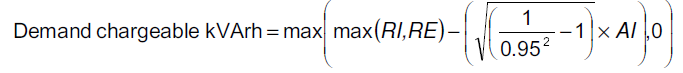 Where:AI = Active import (kWh)RI = Reactive import (kVArh)RE = Reactive export (kVArh)Only reactive import and reactive export values occurring at times of active import are used in the calculation.  Where data for two or more MPANs is aggregated for billing purposes, the HH metered consumption values are summated prior to the above calculation.The square root calculation will be to two decimal places.This calculation is completed for every half hour and the values summated over the billing period.Generation chargeable reactive power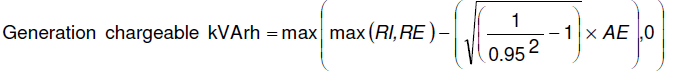 Where:AE = Active Export (kWh)RI = Reactive Import (kVArh)RE = Reactive Export (kVArh)Only reactive import and reactive export values occurring at times of active export are used in the calculation. Where data for two or more MPANs is aggregated for billing purposes, the HH metered consumption values are summated prior to the above calculation.The square root calculation will be to two decimal places.This calculation is completed for every half hour and the values summated over the billing period.Incorrectly allocated chargesIt is our responsibility to apply the correct charges to each MPAN/MSID. The allocation of charges is based on the voltage of connection and metering information. We are responsible for deciding the voltage of connection while the Supplier determines and provides the metering information.Generally, the voltage of connection is determined by where the metering is located and where responsibility for the electrical equipment transfers from us to the connected customer. This is normally established when the MPAN/MSID is created and will include information about whether the MPAN/MSID is for import or export purposes. Where an MPAN/MSID is used for export purposes the type of generation (intermittent or non-intermittent) will also be determined.The Supplier provides us with metering information which enables us to allocatecharges where there is more than one charge per voltage level. This metering data is likely to change over time if, for example, a Supplier changes from a two rate meter to a single rate meter. When this happens we will change the allocation of charges accordingly.Where it has been identified that a charge is likely to be incorrectly allocated due to the wrong voltage of connection (or import/export details) then a correction request must be made to us. Requests from persons other than the current Supplier must be accompanied by a Letter of Authority from the Customer; the existing Supplier must also be informed. Any request must be supported by an explanation of why it is believed that the current charge is wrongly applied along with supporting information, including, where appropriate photographs of metering positions or system diagrams. Any request to correct the current charge that also includes a request to backdate the correction must include justification as to why it is considered appropriate to backdate the change.If it has been identified that a charge has been incorrectly allocated due to the metering data then a correction request should be made to the Supplier.Where we agree that an MPAN/MSID has been assigned to the wrong voltage level then we will correct it by allocating the correct set of charges for that voltage level. Any adjustment for incorrectly applied charges will be as follows:Any credit or additional charge will be issued to the Supplier/s who were effective during the period of the change.The correction will be applied from the date of the request, back to the date of the incorrect allocation or, up to the maximum period specified by; the Limitation Act (1980), in England and Wales, which covers a six year period and the Prescription and Limitation (Scotland) Act 1973, which covers a five year period; whichever is the shorter.Should we reject the request a justification will be provided to the requesting Party.We shall not unreasonably withhold or delay any agreement to correct the charges applied and would expect to reach agreement within three months from the date of request.Generation charges for pre-2005 designated EHV propertiesNot used.Not used.Provision of billing dataWhere HH metering data is required for UoS charging and this is not provided in accordance with the BSC or the Distribution Connection and Use of System Agreement (DCUSA), such metering data shall be provided to us by the User of the system in respect of each calendar month within five working days of the end of that calendar month.The metering data shall identify the amount consumed and/or produced in each half hour of each day and shall separately identify active and reactive import and export. Metering data provided to us shall be consistent with that received through the metering equipment installed.Metering data shall be provided in an electronic format specified by us from time to time and, in the absence of such specification, metering data shall be provided in a comma-separated text file in the format of Master Registration Agreement (MRA) data flow D0036 (as agreed with us).We require details of reactive power imported or exported to be provided for all Measurement Class C and E sites. It is also required for CVA sites and Exempt Distribution Network boundaries with difference metering. We reserve the right to levy a charge on Users who fail to provide such reactive data. In order to estimate missing reactive data, a power factor of 0.9 lag will be applied to the active consumption in any half hour.Out of area use of system chargesPENL does not have a Distribution Service Area.Licensed distribution network operator chargesNot used.Not used.Not used.Not used.For Nested Networks the relevant charging principles set out in DCUSA Schedule 21 will apply.Licence exempt distribution networksThe Electricity and Gas (Internal Market) Regulations 2011 introduced new obligations on owners of licence exempt distribution networks (sometimes called private networks) including a duty to facilitate access to electricity and gas suppliers for customers within those networks.When customers (both domestic and commercial) are located within an exemptdistribution network and require the ability to choose their own supplier this is called ‘third party access’. These embedded customers will require an MPAN so that they can have their electricity supplied by a Supplier of their choice.Licence exempt distribution networks owners can provide third party access using either full settlement metering or the difference metering approach.Full settlement meteringThis is where a licence exempt distribution network is set up so that each embedded installation has an MPAN and Metering System and therefore all customers purchase electricity from their chosen Supplier. In this case there are no Settlement Metering Systems at the boundary between the licensed Distribution System and the exempt distribution network.In this approach our UoS charges will be applied to each MPAN.Difference meteringThis is where one or more, but not all, customers on a licence exempt distribution network choose their own Supplier for electricity supply to their premise. Under this approach the customers requiring third party access on the exempt distribution network will have their own MPAN and must have a HH Metering System.Unless agreed otherwise, our UoS charges will be applied using gross settlement/net settlement or both.Gross settlementWhere one of our MPANs (prefix 30) is embedded within a licence exempt distribution network connected to our Distribution System, and difference metering is in place for Settlement purposes and we receive gross measurement data for the boundary MPAN, we will continue to charge the boundary MPAN Supplier for use of our Distribution System. No charges will be levied by us directly to the Customer or Supplier of the embedded MPAN(s) connected within the licence exempt distribution network.We require that gross metered data for the boundary of the connection isprovided to us. Until a new industry data flow is introduced for the sending ofsuch gross data, gross metered data shall:be provided in a text file in the format of the D0036 MRA data flow;the text file shall be emailed to electricity@peel.co.ukthe title of the email should also contain the phrase “gross data for difference metered private network”.the text file and the title of the email shall contain the metering reference specified by us in place of the Settlement MPAN, i.e. a dummy alphanumeric reference to enable the relating of the gross metered data to a given boundary MPAN;the text filename shall be formed of the metering reference specified by us followed by a hyphen and followed by a timestamp in the format YYYYMMDDHHMMSS and followed by “.txt”; andFor the avoidance of doubt, the reduced difference metered measurement data for the boundary connection that is to enter Settlement should continue to be sent using the Settlement MPAN.Net SettlementWhere one of our MPANs (prefix 30) is embedded within an licence exemptdistribution network connected to one of our distribution systems, and difference metering is in place for Settlement purposes, and we do not receive gross measurement data for the boundary MPAN, we will charge the boundary MPAN Supplier based on the net measurement for use of our Distribution System. Charges will also be levied directly to the Supplier of the embedded MPAN(s) connected within the licence exempt distribution network based on the actual data received.The charges applicable for an embedded MPAN are unit charges only. These will be the same values as those at the voltage of connection to the licence exempt distribution network and are shown in Annex 1. The fixed charge and capacity charge, at the agreed MIC/MEC of the boundary MPAN, will be charged to the boundary MPAN supplier.Schedule of charges for use of the distribution systemThese charges are listed in a spreadsheet which is published with this statement, and is referenced as Annex 1.Schedule of Line Loss FactorsRole of line loss factors in the supply of electricityElectricity entering or exiting Distribution Systems is adjusted to take account of energy that is lost as it is distributed through the network. This adjustment does not affect distribution charges but is used in energy settlement to take metered consumption to a notional grid supply point so that suppliers’ purchases take account for the energy lost on the Distribution System.We are responsible for calculating the Line Loss Factors (LLFs) (also referred to as Loss Adjustment Factors) and providing these to Elexon. Elexon is the company that manages the BSC. This code covers the governance and rules for the balancing and settlement arrangements.Annex 5 provides the LLFs that are used to adjust the metering system volumes to take account of losses on the distribution network.Calculation of line loss factors LLFs are calculated in accordance with BSC procedure 128 that determines the principles with which we must comply when calculating LLFs.Not used.Not used.The Elexon website (http://www.elexon.co.uk/reference/technicaloperations/ losses/) contains more information on LLFs. This page also has links to BSC procedure 128 and to our LLF methodology.Line loss factor time periods LLFs are calculated for a set number of time periods during the year and are detailed in Annex 5.Line loss factor tables When using the LLF tables in Annex 5 reference should be made to the LLFC allocated to the MPAN to find the appropriate LLF.The Elexon portal website, https://www.elexonportal.co.uk, contains the LLFs instandard industry data format (D0265). A user guide with details on registering and using the portal can be downloaded from: www.elexonportal.co.uk/UserguideNotes for Designated EHV PropertiesNot used.Electricity distribution rebatesWe have neither given nor announced any DUoS rebates to Users in the 12 months preceding the date of publication of this revision of the statement.Accounting and administration servicesWe reserve the right to impose payment default remedies. The remedies are as set out in DCUSA where applicable or else as detailed in the following paragraph.If any invoices that are not subject to a valid dispute remain unpaid on the due date, late payment interest (calculated at base rate plus 8%) and administration charges may be imposed.Our administration charges are detailed in the following table. These charges are set at a level which is in line with the Late Payment of Commercial Debts Act;Charges for electrical plant provided ancillary to the grant of use of systemNoneAppendix 1 – GlossaryThe following definitions, which can extend to grammatical variations and cognate expressions, are included to aid understanding:Appendix 2 – 	Guidance Notes (these guidance notes are provided for additional information and do not form part of the application of charges).BackgroundThe electricity bill from your Supplier contains an element of charge to cover electricity distribution costs. This distribution charge covers the cost of operating and maintaining a safe and reliable Distribution System that forms the wires’ that transport electricity between the national transmission system and end users such as homes and businesses. Our Distribution System includes overhead lines, underground cables, as well as substations and transformers.In most cases, your Supplier is invoiced for the distribution charge and this is normally part of your total bill. In some cases, for example business users, the supplier may pass through the distribution charge as an identifiable line item on the electricity bill.Where electricity is generated at a property your Supplier may receive a creditfor energy that is exported on to the Distribution System. These credits are intended to reflect that the exported generation may reduce the need for traditional demand led reinforcement of the Distribution System.Understanding your distribution charges could help you reduce your costs and increase your credits. This is achieved by understanding the components of thecharge to help you identify whether there may be opportunities to change theway you use the Distribution System.Meter point administrationWe are responsible for managing the electricity supply points that are connected to our Distribution System. Typically every supply point is identified by a Meter Point Administration Number (MPAN). A few supply points may have more than one MPAN depending on the metering configuration (e.g. a school which may have an MPAN for the main supply and a MPAN for catering).The full MPAN is a 21 digit number, preceded by an ‘S’. The MPAN applicable to a supply point is found on the electricity bill from your Supplier. This number enables you to establish who your electricity distributor is, details of the characteristics of the supply and importantly the distribution charges that are applicable to your premise.The 21-digit number is normally presented in two sections as shown in the following diagram. The top section is supplementary data which gives information about the characteristics of supply, while the bottom ‘core’ is the unique identifier.Full MPAN diagram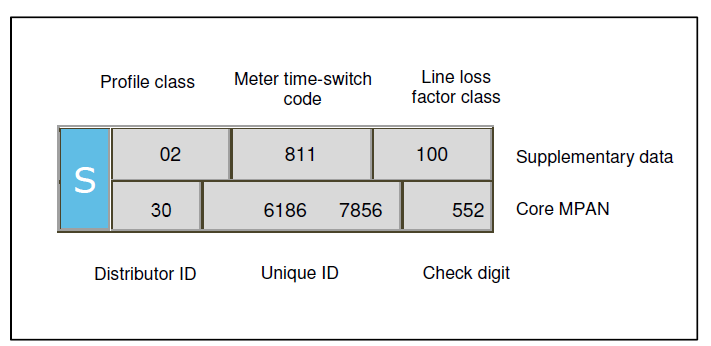 Generally, you will only need to know the Distributor ID and line loss factor class to identify the distribution charges for your premise. However, there are some premises where charges are specific to that site. In these instances the charges are identified by the core MPAN. The Distributor ID for Peel Electricity Networks Ltd is 30. Other Distributor IDs can be referenced in the glossary.Additionally it can be useful to understand the profile class provided in the  supplementary data. The profile class will be a number between 00 and 08.The following list provides details of the allocation of profile classes to types ofcustomers:• 	‘01’ – Domestic customers with unrestricted supply• 	‘02’ – Domestic customers with restricted load, for example off-peak heating• 	‘03’ – Non-domestic customers with unrestricted supply• 	‘04’ – Non-domestic customers with restricted load, for example off-peak heating• 	‘05’ – Non-domestic maximum demand customers with a Load Factor of less than 20%• 	‘06’ – Non-domestic maximum demand customers with a Load Factor between 20% and 30%• 	‘07’ – Non-domestic maximum demand customers with a Load Factor between 30% and 40%• 	‘08’ – Non-domestic maximum demand customers with a Load Factor over 40% or non-half-hourly metered generation customers• 	‘00’ – Half-hourly metered demand and generation customersUnmetered Supplies will be allocated to profile class 01, 08 and 00 depending on the type of load or the measurement method of the load.The allocation of the profile class will affect your charges. If you feel that you have been allocated the wrong profile class, please contact your Supplier as they are responsible for this.Your chargesAll distribution charges that relate to our Distributor ID 30 are provided in this statement (please refer to attached Annexes).You can identify your charges by referencing your line loss factor class, fromAnnex 1. Once you have identified which charge structure applies to your MPAN then you will be able to calculate an estimate of your distribution charge using the calculator provided in the spreadsheet ‘Schedule of charges and other tables’ found in the sheet called ‘Charge Calculator’.Reducing your chargesThe most effective way to reduce your energy charges is to reduce your consumption by switching off or using more energy efficient appliances. However, there are also other potential opportunities to reduce your distribution charges; for example, it may be beneficial to shift demand or generation to a better time period where demand use is likely to be cheaper outside peak periods and generation credits more beneficial, although the ability to directly benefit will be linked to the structure of your supply charges.The calculator mentioned above provides the opportunity to establish a forecast of the change in distribution charges that could be achieved if you are able to change any of the consumption related inputs.Reactive power and reactive power chargesReactive power is a separately charged component of connections that are half-hourly metered. Reactive power charges are generally avoidable if ‘best practice’ design of the properties’ electrical installation has been provided in order to maintain a power factor between 0.95 and unity at the Metering Point.Reactive Power (kVArh) is the difference between working power (active power measured in kW) and total power consumed (apparent power measured in kVA). Essentially it is a measure of how efficiently electrical power is transported through an electrical installation or a Distribution System.Power flowing with a power factor of unity results in the most efficient loading of the Distribution System. Power flowing with a power factor of less than 0.95 results in much higher losses in the Distribution System, a need to potentially provide higher capacity electrical equipment and consequently a higher bill for you the consumer. A comparatively small improvement in power factor can bring about a significant reduction in losses since losses are proportional to the square of the current.Different types of electrical equipment require some ‘reactive power’ in addition to ‘active power’ in order to work effectively. Electric motors, transformers and fluorescent lighting, for example, may produce poor power factors due to the nature of their inductive load. However, if good design practice is applied then the poor power factor of appliances can be corrected as near as possible to source. Alternatively poor power factor can be corrected centrally near to the meter.There are many advantages that can be achieved by correcting poor power factor. These include: reduced energy bills through lower reactive charges, lower capacity charges and reduced power consumption and reduced voltage drop in long cable runs.Site-specific EDCM chargesNot used.Not used.Not used.Not used.Not used.Annex 1 - Schedule of charges for use of the distribution system.Annex 2 – Not used.Annex 3 – Not used.Annex 4 – Not used.Annex 5 – Schedule of Line Loss FactorsAnnex 6 – Not used.Spreadsheets for the Annexes detailed above have been created for each GSP Group in which Peel Electricity Network Limited is offering tariffs, and can be downloaded from http://www.peelelectricity.co.ukVersionDateDescription of version and any changes made1.0January 2016Charges published effective from 1 April 2016.Size of Unpaid DebtLate Payment FeeUp to £999.99£40.00£1,000 to £9999.99£70.00£10,000 or more£100.00TermDefinitionBalancing and Settlement Code (BSC) The BSC contains the governance arrangements for electricity balancing and settlement in Great Britain. An overview document is available from:www.elexon.co.uk/ELEXONDocuments/trading_arrangements.pdf.Balancing and Settlement Code Procedures are available from http://www.elexon.co.uk/pages/bscps.aspxCentral volume allocation (CVA)As defined in the BSC.CustomerA person to whom a User proposes to supply, or for the timebeing supplies, electricity through an exit point, or from who, aUser or any relevant exempt supplier, is entitled to recover charges, compensation or an account of profits in respect ofelectricity supplied through an exit point;OrA person from whom a User purchases, or proposes to purchase, electricity, at an entry point (who may from time to time be supplied with electricity as a Customer of that User (or another electricity supplier) through an exit point).Distributor IDsThese are unique IDs that can be used, with reference to theMPAN, to identify your LDNO. The charges for other networkoperators can be found on their website.Distribution Connection andUse of System Agreement(DCUSA)The DCUSA is a multi-party contract between the licensedelectricity distributors, suppliers, generators and OffshoreTransmission Owners of Great Britain. It is a requirement that all licensed electricity distributors and suppliers become parties to the DCUSA.Distribution Network operator(DNO)An electricity distributor that operates one of the 14 distribution services areas and in whose electricity distribution licence the requirements of Section B of the standard conditions of that licence have effect.Distribution SystemThe system consisting (wholly or mainly) of electric lines owned or operated by an authorised distributor that is used for the distribution of electricity from:•   Grid Supply Points or generation sets or other entryPoints to the points of delivery to:•    Customers or Users or any transmission licensee in itscapacity as operator of that licensee’s transmissionsystem or the Great Britain (GB) transmission systemand includes any remote transmission assets (ownedby a transmission licensee within England and Wales)that are operated by that authorised distributor and any electrical plant, electricity meters, and metering equipment owned or operated by it in connection with the distribution of electricity, but does not include any part of the GB transmission system.Electricity Distribution LicenceThe Electricity Distribution Licence granted or treated as granted pursuant to section 6(1) of the Electricity Act 1989.Electricity DistributorAny person who is authorised by an Electricity Distribution Licence to distribute electricity.Embedded LDNOThis refers to an LDNO operating a distribution network which is embedded within another distribution network.Embedded NetworkAn electricity Distribution System operated by an LDNO and embedded within another distribution network.Entry PointA boundary point at which electricity is exported onto a Distribution System from a connected installation or from another Distribution System, not forming part of the total system (boundary point and total system having the meaning given to those terms in the BSC).Exit PointA point of connection at which a supply of electricity may flowfrom the Distribution System to the Customer’s installation or User’s installation or the Distribution System of another person.Grid Supply Point (GSP)A metered connection between the National Grid ElectricityTransmission system and the licensee’s distribution system atwhich electricity flows to or from the Distribution System.GSP groupA distinct electrical system that is supplied from one or moreGSPs for which total supply into the GSP group can be determined for each half hour.High Voltage (HV)Nominal voltages of at least 1kV and less than 22kV.Invalid SettlementCombinationA Settlement combination that is not recognised as a validcombination in market domain data - seehttps://www.elexonportal.co.uk/MDDVIEWER.kVAKilovolt amperes.kVArhKilovolt ampere reactive hour.kWKilowatt.kWhKilowatt hour (equivalent to one “unit” of electricity).Licensed Distribution NetworkOperator (LDNO)The holder of a licence in respect of distribution activities inGreat Britain.Line Loss Factor (LLF)The factor that is used in Settlement to adjust the meteringsystem volumes to take account of losses on the DistributionSystem.Line Loss Factor Class (LLFC)An identifier assigned to an SVA metering system which is used to assign the LLF and use of system charges.Load Factor =                 annual consumption (kWh)          maximum demand (kW) x hours in a year Low Voltage (LV)Nominal voltages below 1kV.Market Domain Data (MDD)MDD is a central repository of reference data available to allUsers involved in Settlement. It is essential to the operationof SVA trading arrangements.Maximum Export Capacity (MEC)The MEC of apparent power expressed in kVA that has beenagreed can flow through the entry point to the Distribution System from the Customer’s installation as specified in the connection agreement.Maximum Import Capacity (MIC)The MIC of apparent power expressed in kVA that has beenagreed can flow through the exit point from the Distribution System to the Customer’s installation as specified in the connection agreement.Measurement ClassA classification of metering systems used in the BSC whichindicates how consumption is measured, i.e.:•   Measurement class A – non-half-hourly meteringequipment;•   Measurement class B – non-half-hourly unmeteredsupplies;•   Measurement class C – half-hourly meteringequipment at or above 100kW premises;•   Measurement class D – half-hourly unmeteredsupplies; and•   Measurement class E – half-hourly meteringequipment below 100kW premises, and from 5November 2015, with current transformer.•   Measurement class F – half hourly meteringequipment at below 100kW premises with currenttransformer or whole current, and at domesticpremises•   Measurement class G – half hourly meteringequipment at below 100kW premises with whole     current and not at domestic premisesMeter Timeswitch Code (MTC)MTCs are three digit codes allowing suppliers to identify themetering installed in Customers’ premises. They indicate whether the meter is single or multi-rate, pre-payment or credit, or whether it is ‘related’ to another meter. Further information can be found in MDD.Metering PointThe point at which electricity that is exported to or imported from the licensee’s Distribution System is measured, is deemed to be measured, or is intended to be measured and which is registered pursuant to the provisions of the MRA. For the purposes of this statement, GSPs are not ‘metering points’.Metering Point AdministrationNumber (MPAN)A number relating to a Metering Point under the MRA.Metering SystemParticular commissioned metering equipment installed for the purposes of measuring the quantities of exports and/or imports at the exit point or entry point.Metering System Identifier (MSID)MSID is a term used throughout the BSC and its subsidiarydocuments and has the same meaning as MPAN as used under the MRA.Master RegistrationAgreement (MRA)The MRA is an Agreement that sets out terms for the provision of Metering Point Administration Services (MPAS) Registrations, and procedures in relation to the Change of Supplier to any premise/metering point.Nested NetworksAs defined in DCUSA Schedule 21.OfgemOffice of Gas and Electricity Markets.Profile Class (PC)A categorisation applied to NHH MPANs and used in Settlement to group Customers with similar consumption patterns to enable the calculation of consumption profiles.SettlementThe determination and settlement of amounts payable in respect of charges (including reconciling charges) in accordance with the BSC.Settlement Class (SC)The combination of Profile Class, Line Loss Factor Class, Time Pattern Regime and Standard Settlement Configuration, by Supplier within a GSP group and used for Settlement.Standard SettlementConfiguration (SSC)A standard metering configuration relating to a specific combination of Time Pattern Regimes.SupercustomerThe method of billing Users for use of system on an aggregated basis, grouping together consumption and standing charges for all similar NHH metered Customers or aggregated HH metered Customers.SupplierAn organisation with a supply licence responsible for electricity supplied to and/or exported from a metering point.Supplier Volume Allocation(SVA)As defined in the BSC.Time Pattern Regime (TPR)The pattern of switching behaviour through time that one or more meter registers follow.Unmetered SuppliesExit points deemed to be suitable as unmetered supplies aspermitted in the Electricity (Unmetered Supply) Regulations 2001 and where operated in accordance with BSC procedure 52010.Use of System ChargesCharges which are applicable to those parties which use theDistribution System.UserSomeone that has a use of system agreement with us e.g. a supplier, generator or other Distributors.